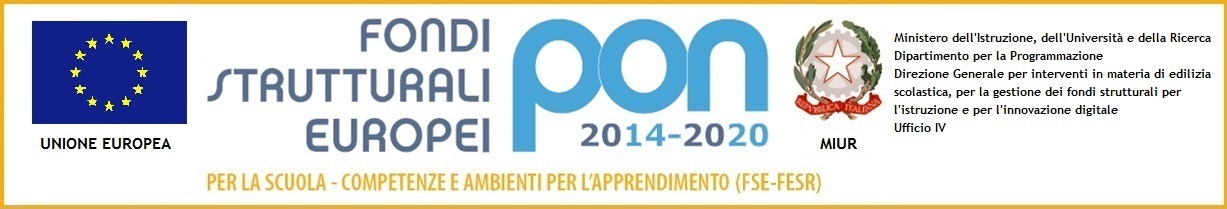 		ISTITUTO COMPRENSIVO VIA MARSALAVia Marsala 13 – 27058 Voghera (PV)Tel. 0383- 41371 - Fax 0383 41598- C.F. 9503277182Email:   PVIC826009@istruzione.it –  PEC: PVIC826009@PEC.ISTRUZIONE.ITSito web: www. icviamarsalavoghera.gov.it – COD. UNIVOCO UFFICIO UF1EN5Circ. n. 25					                            Voghera, 13 settembre 2019Ai genitoriAi docenti Pascoli, Son Orione, Casei GerolaAl sito webAl DSGAAl personale ATA OGGETTO: ORARIO DELLE LEZIONI DAL 16 AL 28 SETTEMBRE 2019Si allega l’orario delle lezioni in vigore dal 16 al 28 settembre 2019 nei tre plessi della Secondaria di Primo Grado. Distinti salutiIl Dirigente ScolasticoDott.ssa Maria Teresa LopezFirma autografa sostituita a mezzo stampaa ai sensi dell’art.3.comma 2.del D..Lgs.39/3